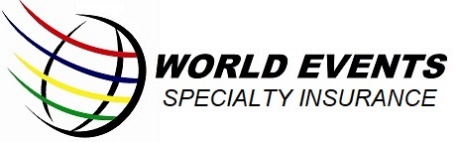 Sports Tournaments & Events ProgramPolicyholder State 					E-mail Address: Have you had more than $5,000 of total claims in the last three years?Yes	NoDo you have a system for securing waivers for all participants (adult or minor)?Yes	NoDoes your event include any of the following activities
     - Overnight accommodations or camping facilities
     - Amusement rides, mechanical devices, rock climbing walls or inflatables
     - Events involving animals other than service animals
     - Serving, sale or distribution of any alcoholic beverages
     - Motorsports events (including demolition derbies, mud bogs, tractor pulls, races and stunt shows)
     - Fireworks/pyrotechnics
     - Professional sports try-out, or training camp
     - College or university championship eventYes	NoEstimated Total Spectator Attendance (all days combined)Event Start Date* 	Event End Date*Additional premium may be required to meet minimum premium requirements.
See "Quotation Information" box above for final premium totals.
Please enter each sport you will have at your event along with the associated number of participants.Sport  	Number of Participants(include coaches & officials)   Would you like to add Accident Medical Coverage to your policy?Yes	NoWould you like to increase your Accident Medical limit from $25,000 to $100,000?Yes	NoPolicy InformationPolicyholder NamePolicyholder Address 				Policyholder City 		Policyholder State 	Policyholder ZipContact Name 					E-mail AddressEvent Start Time 	Event End Time	Contact Phone NumberEvent Name					Event VenueEvent Address				Event City			State				ZipEstimated attendance per dayNumber of years this event has taken place			Age Range of ParticipantsWebsite (if applicable)Description of event and any ancillary activitiesFraud NoticePlease check this box to confirm that you have read and agree to our fraud notice.Compensation DisclosurePlease check this box to confirm that you have read our compensation disclosure.Purchasing Group AgreementPlease check this box to confirm that you have read our purchasing group agreement.